Publicado en  el 27/03/2015 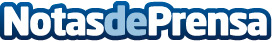 Cruz Roja Española refuerza su apoyo psicosocial a las víctimas del accidente“Los familiares se encuentran emocionalmente muy afectados y, por ello, nuestra intervención se prolongará el tiempo que sea necesario”. Así lo explica el doctor Carlos Urkía, portavoz de Cruz Roja Española y que actualmente se encuentra en Francia para coordinar la intervención psicosocial de la Cruz Roja de España, Francia y Alemania con los afectados.Datos de contacto:Cruz Roja EspañolaNota de prensa publicada en: https://www.notasdeprensa.es/cruz-roja-espanola-refuerza-su-apoyo_1 Categorias: Solidaridad y cooperación http://www.notasdeprensa.es